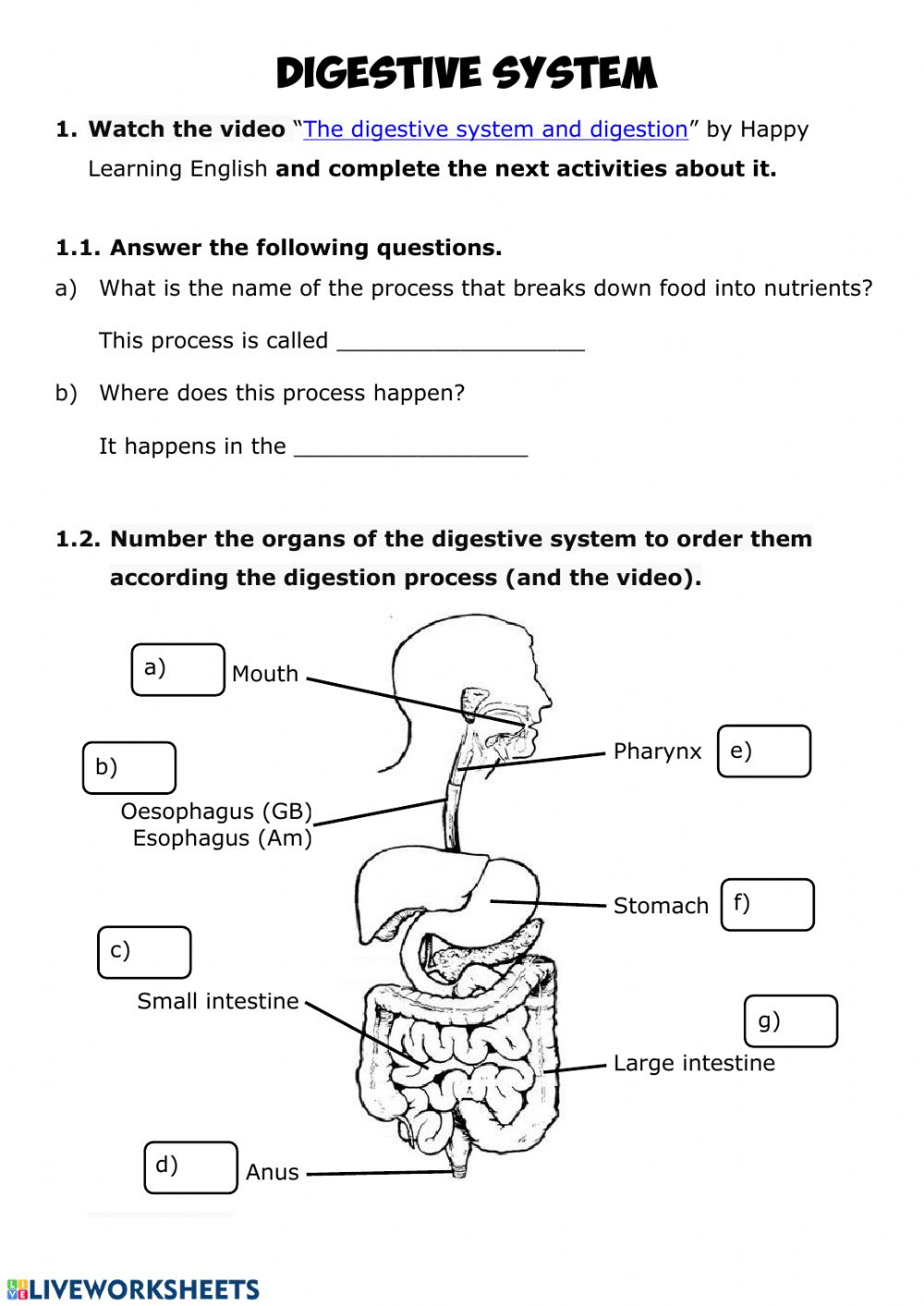 Write the name to the correct place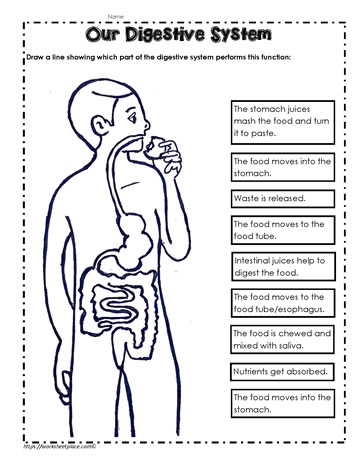 	_____________________	_____________________	_____________________	____________________	____________________	_____________________ Match the words to the correct answer.Esophagus                                   Large intestine	AnusStomachSmall intestineMouth	